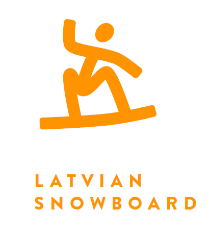 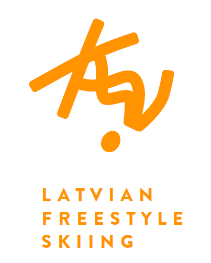 LATVIAN SKIING FEDERATION "YOUGH CUP" COMPETITION REGULATIONS FOR THE 2023. / 2024. SEASONTIME, PLACE AND ORGANIZER OF THE COMPETITIONThe organizer indicates the time and place of the competition in the official competition program.The competition program is drawn up by the Chief Referee, hereinafter referred to as CR, in prior coordination with the Latvian Skiing Federation, hereinafter referred to as LSF.Information about the specific competition program is available on the LSF website www.infoski.lv no later than 1 week before the competition.In case, on the day of the competition, the climatic conditions on the track or the surface of the track do not allow proper holding of the competition, then CR has the right to cancel the competition on the day specified in the regulations and change the competition program.CR has the right to determine any other day and time when the canceled competition will take place, informing the participants of the competition in time.  COMPETITION MANAGEMENTThe LSF appoints the competition CR and monitors his activities.2CR determines the number of judges, appoints them, dismisses them and monitors their activities. EXAMINATION OF PROTESTSProtests about the judges' actions are submitted to the secretariat within 15 minutes after the last participant has started. These protests are reviewed by the CR, together with other competition judges.The question of satisfying the protest is decided by a simple majority of votes. This decision is final and non-appealable.The person submitting the protest together with the protest pays 30 euros (for each protest), which is received by the CR of the competition. In the event that the protest is justified and is satisfied, 30 euros must be returned to the protester.In case the protest is not justified - 30 euros are credited to the organizer's current account.PARTICIPANTSParticipants compete in two sports (freestyle skiing and freestyle snowboarding) and are divided into the following groups:• Kids (born in 2017. to 2013.)• Juniors (born in 2012. to born in 2006.)• Girls (born in 2017. to born in 2006.)*If the participant is younger than born in 2016, but his physical, technical and mental fitness level corresponds to participation in the competition, CR has the right to allow the participant to participate in the competition in the youngest group. Only those persons who have signed the LSF athlete’s declaration and paid the participation fee can participate in the competition.The athlete's declaration of minor participants (up to 18 years old) can be signed by parents, guardians, coach, club representative and/or official representative of the national federation, who confirm responsibility for the said athlete with their signature.CR has the right to limit the number of participants in the competition if it creates conditions that endanger the health of the athletes.USE OF NUMBERSThe participant may be in the competition area only in the correct number.A participant is disqualified if the starting number is worn improperly or not put on during the course inspection, warm-up and competition.In case of loss or non-return of the number, the participant must cover damages in the amount of 35 euros, if this is not done until the next stage, the start in the competition will be denied.COMPETITION PROCEDURE, EVALUATION AND RATINGS.In the 1st stage of the Youth Cup, the competitions will be held in the "jib jam" format, and in the 2nd stage of the Youth Cup, the competitions will be held in the "slopestyle" format.In the "jib jam" competition format, the park is built on a small hill, on which various elements of different complexity are created, on which tricks are performed.In the "Slopestyle" competition format, the competition takes place on a hill, on a specially created track or park, which consists of various elements (trampolines, slides, pumps, walls, etc.)The competition is judged by 2-5 judges. The rating is given on a scale of 100 points.Before the start of the competition, a athletes meeting takes place, where the course of the competition and the evaluation criteria are explained to the participants again.CONTEST ENTRY AND PARTICIPATION FEE\The application is submitted by the athlete, the athlete's parents, the club or the responsible person of the club who represents the specific athlete.The application must be submitted electronically, information about the registration place will be indicated in the official competition program no later than two weeks before the competition.Upon receipt of the application, the person designated by the club becomes a participant of the competition.Upon arrival at the competition, the registered participant or the responsible person of the club represented by him must register with the GT of the competition or the person designated by him in accordance with the procedure specified in the competition program and pay the license fee and the participation fee.If the participant is not registered by the end of the registration period set by GT, then he will not be allowed to start.If the participant has applied and registered, but has not started in the specific competition, then the responsible person of the club he represents returns everything that was assigned to the participants in the specific competition (start number, lift card/s, ticket/s, etc.), otherwise LSF has the right to invoice the club for the damages caused in double amount.Participants who, due to some circumstances, have missed their start, are allowed to start after the last participant in his group.The competition participation fee is specified in the official competition program no later than one week before the competition date.The competition organizers have the right to grant a discount on the participation fee if you register online.SAFETYEach participant is responsible for his own safety during the competition and by signing the participant's declaration with his signature, he confirms that he is aware of the risk and took responsibility for his own safetyParticipants must wear a helmet during the competition. Protective equipment for the back and knees is also recommended.The organizers of the competition advise the participants to purchase health and life insurance for the duration of the competition.AWARDINGThe three best athletes of each group are awarded with cups, diplomas and prizes prepared by supporters.ADVERTISING Exclusive advertising placement rights during the competition belong to LSF.All possible advertising placement during this time must be coordinated with LSF.EFFECTIVENESS OF BYLAW AND ITS AMENDMENTThis Regulation is valid until the next amendments.The LSF board has the right to amend the regulations.